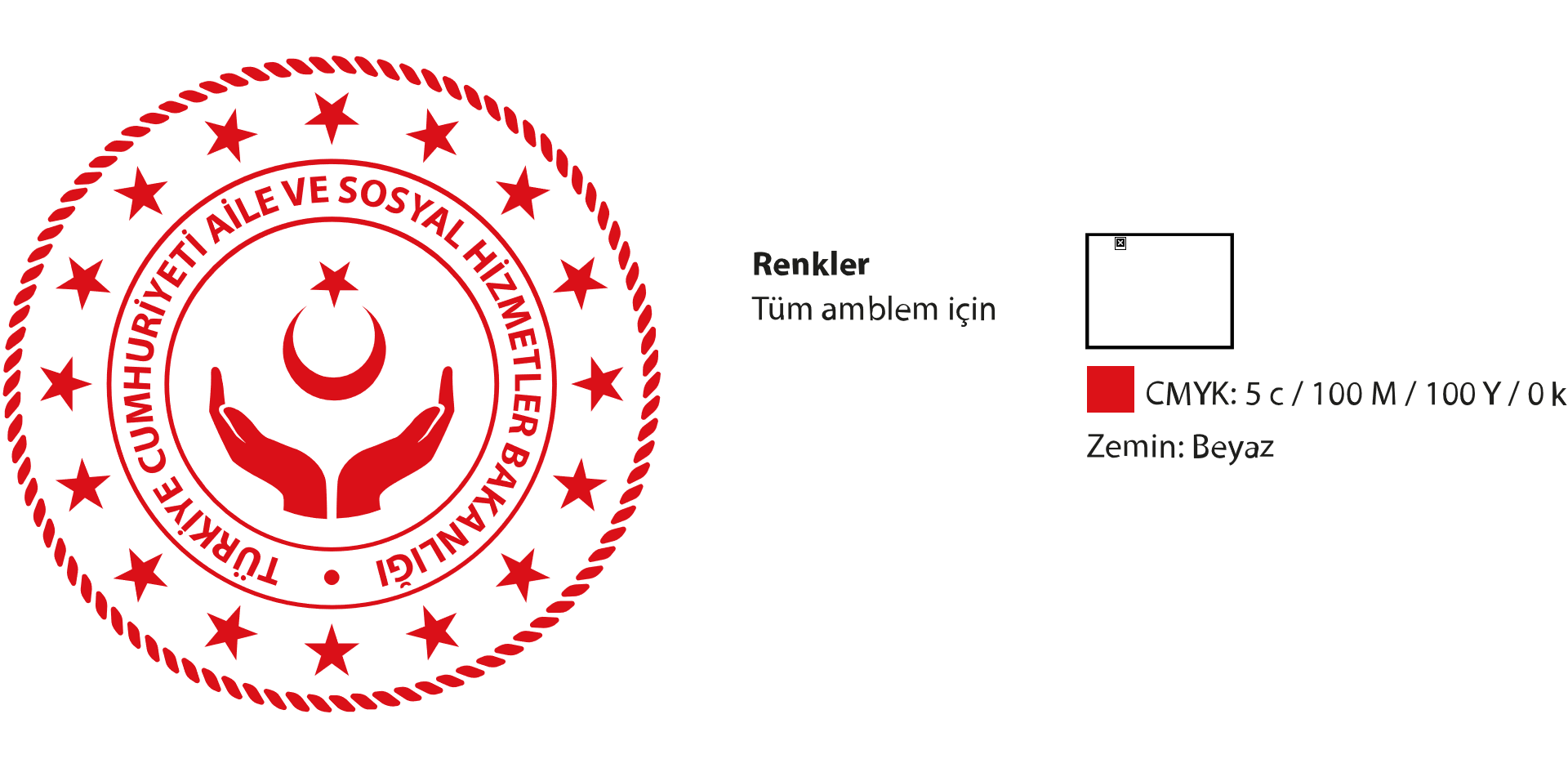 T.C.AİLE ve SOSYAL HİZMETLER BAKANLIĞIAile ve Toplum Hizmetleri Genel Müdürlüğüİdarece Proje Teklif Formatı, Sözleşme Tasarısı ve İnternet Duyurusunda öne sürdüğü şartları kabul ederek ve sunduğumuz teklifte yer alan görevlilerin iş bitimine kadar çalıştırılacağını, görevden ayrılmaları durumunda yerlerine aynı nitelikte personelin İdarece onaylanmak kaydıyla en kısa sürede görevlendirileceğini taahhüt etmekle birlikte ………………… tarihine kadar geçerli olmak üzere mezkur araştırma için proje formatına göre hazırladığımız teklif KDV hariç (……RAKAMLA……) ……YAZIYLA….. TL’dir.(İmzaya Yetkili Kişinin Adı/Soyadı/İmza/Kaşe)İÇİNDEKİLER											       SAYFA1. TANIMLAYICI ÇERÇEVE								11.1. Konu											11.2. Literatür											11.3. Amaç ve Hedefler									11.4. Önem ve Gerekçeler	                                                                                              11.5. Dayanak								                                   11.6. Hedef Kitle										11.7. Riskler											12. METOD VE TEKNİKLER								12.1. Kavramsal Şema 								            12.2. Metot											12.3. Kapsam ve Sınırlılık2.3.1. Evren                                                                                                                       1                                                                                                                                                           2.3.2. Örneklem	                                                                                                          1	2.4. Veri Toplama Teknikleri								12.5. Alan Uygulama Yönetimi								13. PROJE GRUBU ÜYELERİ VE İŞ TANIMLARI					14. ZAMANLAMA										15. ANKETÖR SEÇİMİ VE EĞİTİMLERİ					            16. GİZLİLİK											17. SAHA DENETİMİ									18. KODLAMA VE KONTROL								19. ATÖLYE ÇALIŞMASI									110. RAPORLAMA										111. BÜTÇE											112. EKLER:EK1 - BÜTÇE KALEMLERİ TABLOSU ve AÇIKLAMALAR			1EK2 - KAYNAKÇA	YAZIM KILAVUZU						1EK3 - PROJE GRUBU ÜYELERİNİN ÖZGEÇMİŞLERİ				1EK4 - TABLOLAR										1EK5 - GRAFİKLER										1EK6 – KAPASİTE BİLGİLERİ								1EK7- NİHAİ ÜRÜNLER TABLOSU							1TÜRKİYE BOŞANMA NEDENLERİNİN MEVCUT ANALİZİ ARAŞTIRMASITanımlayıcı ÇerçeveTürkiye Boşanma Nedenlerinin Mevcut Analizi Araştırması ile ülkemizdeki kaba boşanma hızındaki heterojen yapının altında yatan nedenleri bulmak; bu nedenlerin bölgelere göre olası farklılık gösterme durumlarını incelemek; aynı kapsamda hali hazırda evli olan kişilerin evlilik süreçleri ve boşanma algıları belirlenerek; evlilik süreçlerini anlamak, boşanmaya neden olan faktörleri ölçmek ve çözüm modelleri oluşturmak; bu alanda yapılmakta ve yapılacak olan çalışmalara veriye dayalı uygulanabilir politika önerileri geliştirmek üzere istatistiki verilerin toplanması ve raporlanması amaçlanmaktadır. Bu amacın gerçekleştirilebilmesine yönelik olarak daha önce İdare tarafından hazırlanmış olan soru kâğıdı yüklenici tarafından revize edilip öntest – pilot çalışma aşamaları tamamlandıktan sonra son hali idare tarafından onaylanan nihai soru kâğıdı ile Türkiye temsili bir uygulama yapılması planlanmaktadır.KonuTürkiye Cumhuriyeti Anayasası’nın 41. maddesinde toplumun temeli olarak vurgulanan aile, akrabalık ilişkilerinin oluşmasında da önemli bir role sahiptir.  TÜİK verileri ve yapılan araştırmalara bakıldığında, yaşanan değişimlere bağlı olarak ülkemizde ortalama hane halkı büyüklüğünün azaldığı, ilk evlenme yaşının yükseldiği, evlenme oranlarının azalma eğiliminde olduğu ve boşanma oranlarının yıllar itibariyle artan bir seyir izlediği görülmektedir. Aile yapısında meydana gelen değişimlerden, özellikle kadın ve çocukların olumsuz etkilenmemesi, ailenin korunması ve sorun çözme yeteneğinin geliştirilmesi adına araştırmadan elde edilen veriler doğrultusunda bölgeler arası olası farklılıkların tespit edilmesi önemli görülmektedir. Bu doğrultuda araştırma sonuçları ile desteklenen çıktıların, bölgelere özel sosyal politika önerileri ile oluşturulacak kamu hizmetlerini daha etkili kılacağı düşünülmektedir.TÜİK tarafından İstatistiki Bölge Birimleri Sınıflandırması (Düzey 1, Düzey 2 ve Düzey 3) incelendiğinde kaba boşanma ve evlenme hızlarının, Türkiye içinde bölgelere ve illere göre heterojen bir kompozisyona sahip olduğu görülmektedir. Bazı bölge ve iller evlenme hızı açısından Türkiye ortalamasının altında yer alırken bazı illerimizde ise kaba boşanma hızlarının Türkiye ortalamasından ve birçok Avrupa Birliği ülkesinden daha yüksek değerlere sahip olduğu tespit edilmiştir. Ayrıca,  Medeni Kanunda belirlenen boşanma nedenleri arasında ‘geçimsizlik’ ya da diğer bir ifadeyle ‘aile birliğinin temelinden sarsılması’ resmi olarak en çok belirtilen gerekçe olarak karşımıza çıkmaktadır. Bununla birlikte resmi boşanma nedenlerinin ve bölgesel boşanma oranlarındaki farklılıkların daha iyi anlaşılabilmesi ve derinlemesine analiz yapılabilmesi için Türkiye temsiliyetine sahip bir araştırmanın yapılması önemli bulunmaktadır.LiteratürAmaç ve HedeflerBu çalışma ile Türkiye’de evlilik kurumunun devam etmesini sağlayan dinamikler ile boşanma nedenlerini bölge, cinsiyet, yaş, evlilik süresi gibi diğer değişkenlere göre Türkiye temsiliyetinde ölçebilmeyi sağlayacak nicel bir çalışma gerçekleştirmek ve elde edilen veriler doğrultusunda yeni ve geliştirici politika ve uygulama yöntem önerilerini elde etmek amaçlanmaktadır.Bu amaç doğrultusundaki hedefler:Evliliğin sürmesini sağlayan dinamiklerin tespit edilmesi,Aile yaşam döngüsünde ailelerin kriz ve geçiş dönemlerinde bununla başa çıkma yolları ve bu dönemlerde yaşadıkları sorunlar, ailelerin güçlü ve zayıf yönlerin tespit edilmesi,Kişilerin kök ailelerinde getirdikleri sosyo ekonomik ve kültürel özelliklerin evlilik yıllarına göre etkisinin tespit edilmesi,Evliliğin sürmesini sağlayan dinamikler ve boşanma nedenlerinde olası bölgesel farklıkların ve diğer değişkenlerin tespit edilmesi,Evlilik ve boşanma süreçlerinde çocuğun konumunun tespit edilmesi,Evli ve boşanmış kişilerden evlilik tarihçesi alınarak evlilikte geçirilen süre, kişilerin sosyo ekonomik düzeyleri, yaşları ve diğer değişkenlerin tespit edilmesi,Evli kişilerin boşanmaya yönelik algılarının tespit edilmesi,Boşanmaya neden olan faktörlerin tespit edilmesi,Saha çalışması sonrası elde edilecek verileri destekleyen alan yazınının elde edilmesi, Ülkemizdeki var olan evlilik öncesi ve boşanma süreçleri kapsamında verilen kamusal hizmetlerin değerlendirilmesi,Özellikle yurtdışında boşanma konusunda (devlet ve özel sektör ayrımı yapılarak) hangi desteklerin verildiğinin (psikolojik, sosyal, hukuksal ve ekonomik vb.) tespit edilmesi,Verilerden elde edilen sonuçlar doğrultusunda evlilik ve boşanma süreçlerine yönelik kamu politikalarını destekleyici, yol gösterici risk haritalarının yapılması,Araştırma kapsamında yapılacak bütün çalışmalar sonucunda elde edilecek veriler ile kişilerin evlilik ve boşanma süreçlerinde ihtiyaç duydukları alanlar tespit edilerek ailenin bütünlüğünü korumak ve güçlendirmek amacıyla yeni hizmet alanlarının belirlenmesini, var olanların ise geliştirilmesine yönelik veri toplama çalışmalarını kapsamaktadır.Önem ve GerekçelerAile yapısında meydana gelen değişimlerden özellikle kadın ve çocukların olumsuz etkilenmemesi, ailenin korunması ve sorun çözme yeteneğinin geliştirilmesi adına araştırma kapsamında elde edilen veriler doğrultusunda bölgeler arasında olası farklılıkların tespit edilmesi, bu doğrultuda bölgelere özel sosyal politika önerileri ile oluşturulacak kamu hizmetlerinin daha etkin sunulabilmesi ve Türkiye temsiliyeti olması açısından söz konusu araştırma önem arz etmektedir.Ülkemizdeki kaba boşanma hızındaki heterojen yapı altında yatan farklı faktörlerin bulunduğunun düşünülmesi nedeni ile bölgelere göre olası farklılıkların belirlenmesi ve bu alanda yapılmakta/yapılacak olan çalışmalara yeni politika önerilerinin geliştirilebilmesi, boşanmaya neden olan faktörlerin ölçülebilmesi ve çözüm modellerinin oluşturulabilmesine yönelik olarak veri toplanabilmesi için Türkiye temsili olabilecek bir araştırmaya ihtiyaç duyulmaktadır.Dayanak1 Sayılı Cumhurbaşkanlığı Kararnamesi’nin 68. Maddesinin 1. bendinin (ç) fıkrasına göre: “Aile yapısını ve değerlerini tehdit eden sorunları ve bu sorunlara yol açan faktörleri tespit etmek, bu sorunlara karşı toplumsal duyarlılığı geliştirici faaliyet ve projeler yürütmek, çözüm önerileri geliştirmek, bu konularda eğitim programları hazırlamak ve uygulamak”; (g) fıkrasına göre: “Ailedeki yapısal değişimleri, nedenleri ve sonuçları bakımından araştırmak, değerlendirmek ve aile değerlerinin sağlıklı biçimde korunması ve geliştirilmesine yönelik çalışmalar yapmak”; ve (h) fıkrasına göre: “Ailenin ve aileyi oluşturan bireylerin karşılaştıkları sorunlara ilişkin kamuoyundaki eğilim ve beklentileri tespit etmek amacıyla çalışmalar yapmak” görevleri Aile ve Toplum Hizmetleri Genel Müdürlüğü’ne verilmiştir. Araştırma görevi ise Genel Müdürlük hizmet dağılımı içerisinde Sosyal Araştırma ve Politika Geliştirme Daire Başkanlığındadır.Hedef KitleBu araştırmanın çıktılarından Aile ve Sosyal Hizmetler Bakanlığı ile boşanma konusu ile ilgilenen tüm kurum, kuruluş ve kişiler faydalanacaktır.1.7. Riskler2. METOD VE TEKNİKLER2.1. Kavramsal Şema2.2. Metot2.3. Kapsam ve Sınırlılıklar2.3.1. EvrenAraştırmanın evreni Türkiye sınırları içerisinde ikamet eden TÜİK’in Adrese Dayalı Nüfus Kayıt Sistemine kayıtlı hane adresleridir. Yeterli örnek sayısına ulaşılamayacağından nüfusu 500’ün altındaki yerleşim yerleri; pratik nedenlerden dolayı göçer nüfus, yaşlı evi, huzurevi, hapishane, kışla, hastane, okul, çocuk yuvası, sevgi evi gibi kurumsal nüfusun bulunduğu adresler evren dışında bırakılacaktır.2.3.2. ÖrneklemAraştırma saha uygulaması, Türkiye temsili örnekleme uygulanarak gerçekleştirilecektir. Örneklem seçiminde idare ile belirlenecek tabakalar doğrultusunda TÜİK’in adres çerçevesi kullanılacaktır. Örneklem çerçevesi TÜİK’ten alınacaktır. Örneklem seçimi ve hesaplanması ile ilgili maliyet yüklenici tarafından karşılanacaktır.  Yüklenici soru kâğıdını örneklem birimine uygulamakla yükümlüdür. Araştırma soru kâğıdını örneklem birimi dışında uygulamamayı taahhüt eder. İdare böyle bir uygulamayı tespit ederse araştırma soru kâğıdını uygulamamış kabul eder ve soru kâğıdının örneklem birimine uygulanmasını isteyebilir. Yüklenici bu talebi karşılamakla yükümlüdür.Araştırma kapsamında iki aşamalı saha uygulaması yapılacaktır. İlk olarak TÜİK’ten alınan bloklar içerisinde evli ve boşanmış kişi olup olmadığı ile ilgili tarama yapılacaktır. Bu taramadan sonra elde edilen kişi bilgileri doğrultusunda görüşülecek kişiler olasılıklı seçim yöntemi ile belirlenerek ikinci aşamaya geçilecektir. Araştırmanın örneklemi çok aşamalı ve tabakalı olasılıklı küme örneklemidir. Örneklem çekilen hanelerde boşanmış birey bulunmaması riskine karşı hane adresleri TÜİK’ten 100’lük bloklar halinde alındıktan sonra bu bloklarda tarama yapılacaktır. Boşanma olayının daha nadir olduğu yerlerde 300’lük bloklarda tarama yapılacaktır. Tarama çalışmasının ardından haneler boşanmış kişi bulunan haneler ve evli kişiler bulunan haneler olarak gruplanacaktır. Her adres bloklarındaki gruplardan görüşme yapılmak üzere rasgele 20 adreslik birimler seçilecek ve bu adreslerde asıl soru formu uygulanacaktır. Bu her blok gruplarından seçilen 20 adreste görüşmeyi kabul etmeme vb. durumları göz önünde bulundurularak ikame rasgele 10’ar adres daha seçilecektir. Böylece blok bazlı 20’şer asil adres (evli-boşanmış kişi bulunan) ve 10’ar ikame adres (evli-boşanmış kişi bulunan) seçilmiş olacaktır. Seçilen haneler evde uygun yaş aralığında boşanmış kişi bulunamadığı veya görüşmenin reddedilmesi durumları hariç en az dört kez ziyaret edilir. Bu hanelerde görüşmenin tamamlanamaması durumunda ikame adresler ziyaret edilir. Aynı blok içinde yapılan rasgele seçimde örnekleme giren bir hanede hem evli hem de boşanmış kişilere denk gelindiğinde her iki durum içinde kişiler araştırmaya katılabilir. Örneklem en fazla %2,5 hata payıyla Türkiye temsili olarak seçilecektir. Aynı hanede birden fazla boşanmış kişi olması durumunda bu hanelerde yaşayan boşanmış bireylerin tümü ile görüşülecektir. 2.4. Veri Toplama TeknikleriBu araştırma için nicel araştırma yöntemlerinden anket tekniği kullanılacaktır. Anketler ön-test ve pilot uygulaması akabinde soru atlamaları ve yönlendirmeleri hazırlanarak anket yöntemi ile uygulanmaya hazır hale getirilecektir. Saha uygulaması yüz yüze yapılacaktır.Ön test aşamasında; daha önce İdare tarafından hazırlanmış soru kâğıdı revize edilerek test edilmesi beklenmektedir. Pilot aşamasında; veri derlemeye ilişkin tüm süreçlerin test edilmesi ve raporlanması beklenmektedir. Pilot raporunda soru kâğıdı çalışmaları, veri toplama yöntemi, kullanılacak çerçeve, cevapsızlık oranı tahminleri, nihai soru kağıdı gibi çalışmalar yer alacaktır.2.5. Alan Uygulama Yöntemi3. PROJE GRUBU ÜYELERİ ve İŞ TANIMLARI4. ZAMANLAMA5. ANKETÖR SEÇİMİ VE EĞİTİMLERİ6. GİZLİLİK7. SAHA DENETİMİ8. KODLAMA VE KONTROL9. ATÖLYE ÇALIŞMASI10. RAPORLAMA11. BÜTÇE 12. EKLEREK1- BÜTÇE KALEMLERİ TABLOSU VE AÇIKLAMALARIBütçe Kalemleri Açıklamaları:1.Bütçe Kalemleri 11.1.Proje Yürütücüsü1.2.Araştırmacı1.3.Uzman1.4.Danışman………AÇIKLAMALAR:1. Çalışma süresi ay, birim fiyat Türk Lirası olarak yazılacaktır.2. Proje yürütücüsü tek kişi olacaktır. Bu kişi eğer yüklenici bir firma ise firma müdürü veya sahibi olamaz. Projenin süresi yaklaşık 6 ay olup çalışma süreleri buna göre belirlenecektir.3. Proje yürütücüsü ve araştırmacı hariç diğer proje grubu üyeleri için; çalışma süresi ve ödeme miktarı araştırma sürecinin tamamı veya belli bir kısmı için öngörülebilir. Bu nedenle durum gerekçeleri ile birlikte açıklanmalıdır.4. Anketör ve saha sorumlusu eğitimleri için her bir eğitim göz önünde bulundurularak eğitim başına fiyat belirtilmelidir. Fiyat belirtilirken eğitimin saha uygulamasının gerçekleştirileceği yerlerde ayrı ayrı veya tek bir merkezde yapılıp yapılmayacağı göz önünde bulundurulmalıdır.5. Proje yürütücüsü, istatistikçi ve araştırmacı hariç diğer proje grubu üyeleri için çalışma süreleri ve ödenecek miktar araştırma süresinin tamamı veya belli bir kısmı için öngörülebilir. Bu durum nedenleriyle birlikte açıklanmalıdır.6. Anket veri kontrolünde, anketlerin yüzde kaçının ve nasıl kontrol edileceği üzerinden adet hesaplaması yapılması gerekmektedir.7. Ulaşım, pilot çalışma, konaklama ve iletişim kalemleri için önerilen miktar saha uygulaması yapılacak yer sayısı ve saha uygulamasında görev alacak kişi sayısı göz önünde bulundurularak belirtilmelidir.8. Saha sorumlusu konaklama ve ulaşım gideri için önerilen miktar, saha uygulaması yapılacak yer/bölge/il sayısı, uygulamada görev alacak kişi sayısı ve her yer/bölge/ildeki çalışma süresi göz önünde bulundurularak belirtilmelidir.9. Bilgisayar, ses kayıt cihazı, projektör, ses sistemi, kamera, fotoğraf makinası vb. malzeme alımına yönelik bütçe kalemi belirtilemez.10. Genel Müdürlük gerekli gördüğü takdirde örneklem, istatistikî araştırma metotları, nicel veri kalitesi ve istatistikî analiz sonuçlarını denetlemek üzere bağımsız bir istatistikçiyi en fazla üç aylığına tüm giderleri proje bütçesinden karşılanmak üzere istihdam edebilir. Bu nedenle Bağımsız İstatistikçi bütçe kalemi en fazla üç ay ve her bir ayı tüm diğer giderler hariç 7.000TL olmak üzere doldurulacaktır.11. Buradaki bütçe kalemleri saha çalışmasında harcanacak bütçeyi oluşturacağından, projenin tasarımına (örneklem, yöntem vb.) göre değişiklik gösterebileceğinden yeni harcama kalemleri eklenebilir veya var olanlar çıkarılabilir.12. Proje Teklifi ve süreç boyunca üretilecek raporlar “EK2 – KAYNAKÇA YAZIM KILAVUZU”na uygun olarak yazılacak ve İdareye sunulan dokümanlarda yazım yanlışı ve anlatım bozuklukları kesinlikle olmayacaktır.13. Araştırmada en az bir psikolog, bir psikiyatr, bir sosyolog, bir istatistikçi ve bir ölçek geliştirmeciden oluşan danışman ekibin istihdam edilmesi zorunludur. Mezkûr personelin araştırma konusuyla ilgili çalışmalar yapmış olmaları tercih sebebi olacaktır. Diğer taraftan bahsi geçen personelin uygulanabilir sosyal politika önerileri geliştirmesi beklenmektedir. Ayrıca araştırmada yer alacak danışmanlardan en az ikisinin kendi alanları ile ilgili bir yayınının A grubu dergilerde yayınlanmış olması zorunludur.14. Bakanlık Uzmanlarına Rapor Sunumu, 2 kez olup, araştırmanın sonuçları en fazla iki saat olmak üzere ve görselleştirilmiş sunum teknikleri ile hazırlanarak projede yer alan danışman/danışmanlar tarafından yapılacaktır.15. Kitaplaştırma Çalışması Tasarım Giderleri yapılacak olan araştırmanın raporunun kitap tasarımını ve 100 adet Türkçe kitap basımını kapsamaktadır.EK2 – KAYNAKÇA YAZIM KLAVUZU KİTAP İÇİN:Bulunması gereken bilgi:Yazar adı (soyadı, adının baş harfi) (ardından nokta gelir)Yayın tarihi (ayraç içinde) (ardından nokta gelir)Eser adı (italik) (İlk kelimenin ilk harfi büyük, diğer tüm harfler küçük ve italik yazılır) (ardından nokta gelir)Basım kaydı (ayraç içinde; birinci basımlar belirtilmez.)  (ardından nokta gelir)Yayın yeri (ardından : gelir)YayıneviÇeşitli Örnekler :Tek Yazarlı Kitap: Güvenç, B. (1979). İnsan ve kültür. İstanbul: Remzi Kitabeviİnan, F. (1997). Uzman sistemler (3. basım). İstanbul: Kök YayıneviTek yazarlı kitap için kaynakça formülü: Yazarın soyadı, Yazarın adının baş harﬁ. (Yıl). Kitabın adı (Baskı sayısı). Basım Yeri: Yayınevi.Çok Yazarlı Kitap : Fidan, N. ve Erden, M. (1986). Eğitim bilimine giriş. Ankara: Kadıoğlu Matbaasıİki yazarlı kitap için kaynakça formülü: Birinci yazarın soyadı, Adının baş harﬁ. ve İkinci yazarın soyadı, Adının baş harﬁ. (Yıl). Kitabın adı (Baskı sayısı). Basım Yeri: Yayınevi.Çok yazarlı kitap için kaynakça formülü: Birinci yazarın soyadı, Adının baş harﬁ., İkinci yazarın soyadı, Adının baş harﬁ. ve Üçüncü yazarın soyadı, Adının baş harﬁ. (Yıl). Kitabın adı (Baskı sayısı). Basım Yeri: Yayınevi.Editörü olan kitap:De Vaney, A. Stephan, G. ve Ma, Y. (ed.). (2000). Technology & resistance. New York: Peter LangTek editörlü olan kitap için kaynakça formülü: Editörün soyadı, Editörün adının baş harﬁ . (Ed.). (Yıl). Kitabın adı (Baskı Sayısı). Basım Yeri: Yayınevi.Çok editörlü olan kitap için kaynakça formülü: Birinci editörün soyadı, Adının baş harﬁ., İkinci editörün soyadı, Adının baş harﬁ. ve Üçüncü editörün soyadı, Adının baş harﬁ. (ed.). (Yıl). Kitabın adı (Baskı Sayısı). Basım Yeri: Yayınevi.Çeviri Kitap:Yalom, I. D. (1998). Kısa süreli grup terapileri: İlkeler ve teknikler. (N. H. Şahin, Çev.). Ankara: Türk Psikologlar Derneği Yayınları. (Orijinal çalışma basım tarihi 1983.)Çeviri kitap için kaynakça formülü: Yazarın soyadı, Yazarın adının baş harﬁ . (Yıl). Kitabın adı (Baskı sayısı). (Çevirmenin adının baş harﬁ . Çevirmenin soyadı, Çev.). Basım Yeri: Yayınevi. (Orijinal çalışma basım tarihi Tarih.)Kitaptan bölüm:Yıldırım, A. ve Şimşek, H. (2000). Nitel araştırmanın planlanması. Sosyal bilimlerde nitel araştırma yöntemleri (2.Baskı) içinde (49-91). Ankara: Seçkin Yayınları.Kitaptan bölüm için kaynakça formülü: Yazarın soyadı, Yazarın adının baş harﬁ. (Yıl). Bölümün adı. Kitabın adı (Baskı sayısı) içinde (bölümün sayfa aralığı). Basım Yeri: Yayınevi.Kurum yazarlığı olan kitap: Türk Standartlar Enstitüsü. (1992).Toplam kalite. Ankara: Türk Standartlar EnstitüsüKurum yazarlığı olan kitap için kaynakça formülü: Kurum adı. (Yıl). Kitabın adı. Basım Yeri: YayıneviAnsiklopedi:Donanım. (1998). Bilgi dünyasına yolculuk. içinde (2. basım, cilt 15, 413–418). Ankara: 3B Yayıncılık.Ansiklopedi için kaynakça formülü: Yazarın soyadı, Yazarın adının baş harﬁ. (Yıl). Başlık. Ansiklopedinin Adı. içinde (cilt, sayfa aralığı). Basım Yeri: Yayınevi.Metin içinde kullanım için:Metin içinde genel bir referans söz konusuysa ve metnin bütününe gönderme yapılıyorsa (yazarın soyadı, yıl) yazmak yeterlidir. Örneğin (Butler, 1998)Belirli bir sayfadan alıntı yapılmış ya da ilgili fikirler belirli bir kısımdan alınmışsa kaynak, sayfasıyla birlikte şu şekilde yazılır: (Zizek, 1998: 42).Birden fazla sayfadan veya sayfa aralığından alıntı yapılmış ya da ilgili fikirler belirtilen sayfa aralığından alınmışsa, bu aralıkla birlikte şu şekilde yazılır: (Zizek, 1998: 43-52)Bir yazarın aynı tarihli eserleri şu şekilde yazılır: (Agamben, 2009a) ve (Agamben, 2009b).Yazar sayısı üç ile beş arasında ise, ilk göndermede tüm isimler yazılır, daha sonra sadece ilk yazarı belitmek yeterlidir. Örneğin, kaynak ilk geçtiğinde (Kejanlıoğlu, Adaklı& Çelenk, 2004) sonraki geçişinde (Kejanlıoğlu vd., 2004) olarak yer alır.Yazar sayısı altı ya da daha fazlaysa o zaman ilk kullanımda da sadece ilk isim ve diğerleri şeklinde kısaltma yapılır (Abisel vd., 2005). MAKALE İÇİN:Bulunması gereken bilgi :Yazar adı (soyadı, adının baş harfi) (ardından nokta gelir)Yayın tarihi (ayraç içinde) (ardından nokta gelir)Makale adı (İlk kelimenin ilk harfi büyük, diğer tüm harfler küçük) (ardından nokta gelir)Dergi adı (italik) (ardından virgül gelir)Cilt numarası (ardından virgül gelir)Sayısı  (ayraç içinde) (ardından virgül gelir)Sayfa numaralarıÇeşitli Örnekler :Dergi: Tek yazarlı makaleler:Acun, R. (2000). İnternet ve telif hakları. Bilgi Dünyası, 6 (3), 56–73Hofstede, G. (Summer, 1980). Motivation, leadership and organization: Do American theories apply abroad? Organizational Dynamics, 42-63.Işın, G. (2003). Savaş – barış ve Alfred Nobel. Pivolka, 1 (10), 9-12.Dergide yayımlanan tek yazarlı makaleler için kaynakça formülü: Yazarın soyadı, Yazarın adının baş harﬁ. (Yıl). Makalenin adı. Süreli Yayının Adı, cilt (süreli yayının sayısı), sayfa aralığı.Çok yazarlı makaleler:Akman Y. ve Korkut, F. (1993). Umut ölçeği üzerine bir araştırma. Eğitim Fakültesi Dergisi, 9 (2), 193 – 203Başçelik, B. E., Demirutku, K., Gültekin, D., Işık, E., Kayabaş, E., Özgün, A., ve diğer. (2002). Evrenin görünmeyen yamyamları: Karadelikler. Pivolka, 1 (1), 6.Dergide yayımlanan çok yazarlı makaleler için kaynakça formülü: Birinci yazarın soyadı, Adının baş harﬁ. ve İkinci yazarın soyadı, Adının baş harﬁ. (Yıl). Makalenin adı. Süreli Yayının Adı, cilt (süreli yayının sayısı), sayfa aralığı.Dergide yayımlanan altıdan fazla yazarlı makaleler için kaynakça formülü: Birinci yazarın soyadı, Adının baş harﬁ., İkinci yazarın soyadı, Adının baş harﬁ., Üçüncü yazarın soyadı, Adının baş harﬁ., Dördüncü yazarın soyadı, Adının baş harﬁ., Beşinci yazarın soyadı, Adının baş harﬁ., Altıncı yazarın soyadı, Adının baş harﬁ., ve diğer. (Yıl). Makalenin adı. Süreli Yayının Adı, cilt (süreli yayının sayısı), sayfa aralığı.Gazete:Aydın, C. (13 Ocak 1999). Bilgisayarlar ve iletişim. Radikal. 4Yazarı belli gazetede makalesi ya da haberi için kaynakça formülü: Yazarın soyadı, Adının baş harfi. (yazının yayımlandığı tam tarih). Makalenin adı. Gazetenin adı. Sayfa aralığıYazarı belli olmayan gazete makalesi ya da haber için kaynakça formülü: Makalenin başlığı. (Tam yayın tarihi). Gazetenin adı, sayfa numarasıMetin içinde kullanım için:Metin içinde genel bir referans söz konusuysa ve metnin bütününe gönderme yapılıyorsa (yazarın soyadı, yıl) yazmak yeterlidir. Örneğin (Yeğenoğlu, 2003)Belirli bir sayfadan alıntı yapılmış ya da ilgili fikirler belirli bir kısımdan alınmışsa kaynak, sayfasıyla birlikte şu şekilde yazılır: (Zizek, 1998: 42).Bir yazarın aynı tarihli eserleri şu şekilde yazılır: (Agamben, 2009a) ve (Agamben, 2009b). DİĞER BASILI KAYNAKLAR İÇİN:Bulunması gereken bilgi :Yazar adı (soyadı, adının baş harfi)  (ardından nokta gelir)Yayın tarihi (ayraç içinde) (ardından nokta gelir)Makale adı (İlk kelimenin ilk harfi büyük, diğer tüm harfler küçük) (ardından nokta gelir)Aşağıdaki bilgilerin sıralaması ise yayın formatına göre (rapor, tez) farklılık göstermektedir. Lütfen örneklere bakınız.Yayın yeriCilt numarasıSayısıSayfa numaralarıRapor:Draude, B. ve Brace, S. (1998). Assessing the impact of technology on teaching and learning: student perspectives. (HMMS Report. No. 81). Washington, DC: U.S. Department of Education.Rapor için kaynakça formülü: Yayının Basılmış Olduğu Kurumun Adı. (Yıl). Makalenin adı (Basım seri no). Basım Yeri: Yayınevi.Tezler:Demirutku, K. (2000). Inﬂuence of motivational profile on organizational commitment and job satisfaction: A cultural exploration. Yayınlanmamış yüksek lisans tezi, ODTÜYağcı, E. (1997). Sınıf içi demokratik öğretimin öğrenci erişisi ve akademik benlik kavramına etkisi. Yayımlanmamış Doktora tezi, Hacettepe ÜniversitesiTezler için kaynakça formülü: Yazarın soyadı, Yazarın adının baş harﬁ . (Yıl). Başlık. Yayınlanmamış yüksek lisans/doktora tezi, Üniversitenin adı.ELEKTRONİK KAYNAKLAR İÇİN:Web sitesi:Yazar adı (soyadı, adı) Yayın tarihi veya son gözden geçirilme tarihi (ayraç içinde)Sitenin başlığı (italik)Belgenin adıAlınma tarihiURLKişisel Web sitesi:Öztürk, S. (1999). Homepage. 11 Şubat 2004, http://www.english.eku.edu/PELLEGR/personalhtmlGenel  Web sitesi:Shade, L. R. (1994). Gender issues in computer networking. 12 Nisan 2012, http://www.mit.edu:8001/people/sorokin/women/lrs.htmlCornell, (1993). EKU university web page, Homepage. 23 Mayıs 2010, http://www.englsih.eku.edu/documents/personals.htmlWeb siteleri için genel kaynakça formülü: Yazarın soyadı, Yazarın adının baş harﬁ. (Yayınlanma veya güncellenme tarihi). Başlık. Alınma tarihi, internet adresi.Süreli İnternet Yayınından Makaleİlbaş, Ç. (Mart, 2004). Siber dünyanın bombacıları. Pivolka, 3 (13), 5-6. 24 Eylül 2004, http://www.elyadal.org/pivolka/13/siber.htm.Süreli internet yayınından makale için formül: Yazarın soyadı, Yazarın adının baş harﬁ . (Yayınlanma Tarihi). Makalenin adı. Yayının Adı, cilt (sayı). Araştırma Tarihi, internet adresi.Çevrimiçi online kitapAustin, J. (1993). Pride and prejudice. 10 Mayıs 2002, http://www.agoodread.com/Pride.Çevrimiçi online kitap için formül: Yazarın soyadı, Yazarın adının baş harﬁ . (Yıl). Kitabın adı. Alınma tarihi, internet adresi.Metin içinde kullanım için formül: (Yazar adı, yıl)(TUİK, 2009)(Cornell, 1993)(Austin, 1993)EK3 – PROJE ÜYELERİNİN ÖZGEÇMİŞ FORMUEK4- TABLOLAREğer proje teklifinde ek bilgi olarak kullanılan ayrıntılı tablolar var ise bu başlık altında verilecektir. EK5-GRAFİKLEREğer proje teklifinde ek bilgi olarak kullanılan ayrıntılı grafikler var ise bu başlık altında verilecektir. 	EK6 – KAPASİTE BİLGİLERİTablo1: Sonuçlandırılmış veya Devam Eden Araştırma ProjeleriAçıklama:Tablo 1 son üç yılda yapılan sonuçlandırılmış veya devam eden araştırmaların her biri için ayrı ayrı doldurulacaktır.Yapılan araştırmanın matbu hali varsa ekleyiniz.Araştırmayı yapacak yüklenici belirlendikten sonra, bu araştırmaların iş bitirme belgeleri ve faturaları istenecek olup yanlış beyanda bulunanlara ilgili kanun ve mevzuat uygulanacaktır.Tablo2: Kurumsal Kapasiteye İlişkin BilgilerAçıklama:Sigorta primi ve KDV Türk Lirası olarak yazılacaktır.Araştırmayı yapacak yüklenici belirlendikten sonra, bu araştırmaların iş bitirme belgeleri ve faturaları istenecek olup yanlış beyanda bulunanlara ilgili kanun ve mevzuat uygulanacaktır.Açıklama: Sahip olunan kalite ve üye olunan dernek ve ticari kuruluş üyelik belgeleri de eklenecektir.TÜRKİYE BOŞANMA NEDENLERİNİN MEVCUT ANALİZİ ARAŞTIRMASI PROJE TEKLİF FORMATI1. Bütçe Kalemleri 1Kişi SayısıBirim ÜcretÇalışma SüresiToplam Ücret1.1.Proje Yürütücüsü11.2.Araştırmacı 1.3.Uzman1.4.Danışman1.5.Musahhih1.6.Saha Sorumlusu1.7.Saha Kontrol Sorumlusu1.8.İstatistikçi1.9. Bağımsız İstatistikçi1.10.Sekreter1.11.nAra Toplam 1 (a1)2. Bütçe Kalemleri 2Adedi Adedi Birim ÜcretToplam Ücret2.1.Anket2.2.Anket Kırtasiye Gideri2.3.Anket İletişim GiderleriAdet ve Birim Fiyat GirilmeyecekAdet ve Birim Fiyat GirilmeyecekAdet ve Birim Fiyat Girilmeyecek2.4.Anket Ulaşım GiderleriAdet ve Birim Fiyat GirilmeyecekAdet ve Birim Fiyat GirilmeyecekAdet ve Birim Fiyat Girilmeyecek2.5.Anketör, Saha Sorumlusu Eğitimi2.6.Saha Sorumlusu Konaklama GiderleriAdet ve Birim Fiyat GirilmeyecekAdet ve Birim Fiyat GirilmeyecekAdet ve Birim Fiyat Girilmeyecek2.7.Saha Sorumlusu Ulaşım GiderleriAdet ve Birim Fiyat GirilmeyecekAdet ve Birim Fiyat GirilmeyecekAdet ve Birim Fiyat Girilmeyecek2.8.Ön Test, Pilot Çalışma2.9.Anket Veri Kontrolü2.10.Atölye Çalışması (Çalıştay)442.11.Bakanlık Uzmanlarına Rapor Sunumları222.12.Yazılım giderleri2.11.nAra Toplam 2Öngörülmeyen Giderler (%3)Ara Toplam 3Kar (%10) = (Ara Toplam3X%10)Genel Toplam1- Adı, Soyadı1- Adı, Soyadı2- Doğum Yeri, Yılı2- Doğum Yeri, Yılı3- Akademik Ünvanı (varsa)3- Akademik Ünvanı (varsa)4- Bildiği Yabancı Dil/ler4- Bildiği Yabancı Dil/ler5- Projedeki Görevi5- Projedeki Görevi6- Akademik Kariyer (varsa)      6- Akademik Kariyer (varsa)      Üniversite/FakülteYılTez BaşlığıTez DanışmanıLisansYüksek LisansDoktoraDoçentlikProfesörlük7- Halen Çalışmakta Olduğunuz Kurum 7- Halen Çalışmakta Olduğunuz Kurum 8-Kurumunuzda İdari Bir Göreviniz Var mı?8-Kurumunuzda İdari Bir Göreviniz Var mı?9- Daha Önce Çalıştığınız Yerler ve Buralarda Aldığınız Görevler9- Daha Önce Çalıştığınız Yerler ve Buralarda Aldığınız Görevler10- Eserleriniz (Varsa Ek Olarak Belirtiniz)10- Eserleriniz (Varsa Ek Olarak Belirtiniz)11- Araştırma Konusuyla İlgili Daha Önce Yaptığınız Çalışmalar(ek olarak ayrıntılı anlatabilirsiniz)11- Araştırma Konusuyla İlgili Daha Önce Yaptığınız Çalışmalar(ek olarak ayrıntılı anlatabilirsiniz)12- Daha Önce Katıldığınız Araştırma Projeleri Varsa, Projedeki Görevinizi de Açıklayarak, Belirtiniz12- Daha Önce Katıldığınız Araştırma Projeleri Varsa, Projedeki Görevinizi de Açıklayarak, Belirtiniz13- İletişim Bilgileriniz: e-mail, telefon, faks13- İletişim Bilgileriniz: e-mail, telefon, faksAraştırma AdıKimin Adına YürütüldüÖrneklem Büyüklüğü ve Seçim ŞekliKDV dâhil FiyatıProje GrubuAraştırma TeknikleriAraştırmada Çalışan Toplam Personel SayısıAraştırma Yürütücüsü ve Yürütülen Kurumun İlgili Personelinin İletişim BilgileriEğer Araştırmanın Tamamı Değil Bir Kısmı Yürütüldüyse Hangi Kısmının YürütüldüğüAraştırmanın Raporu, Yönetici Özeti, İnternet Adresi, Yayın Künyesi Varsa Yazınız201920202021Çalıştırılan Personel SayısıToplam Ödenen Sigorta PrimiToplam Ödenen KDVŞirketin Açık AdıAdresiYöneticisiSahipleriTelefonFaksİnternet AdresiAraştırma Kütüphanesi Var mı?Sahip Olunan Kalite BelgeleriÜye Olduğu Dernek ve Ticari KuruluşlarHARCAMA TAKVİMİHARCAMA TAKVİMİHARCAMA TAKVİMİPlanlanan Kümülâtif HarcamalarPlanlanan Kümülâtif HarcamalarPlanlanan Kümülâtif HarcamalarPlanlanan Kümülâtif HarcamalarPlanlanan Kümülâtif HarcamalarPlanlanan Kümülâtif HarcamalarGiderlerBirimToplam Maliyet1. Ay2. Ay3. Ay4. Ay5. Ay6. Ay7. Ay8. Ay9. Ay10. Ay1. İnsan Kaynakları1.1 Maaşlar (brüt tutarlar, yurt içi, yurt dışı personel)   1.1.1 TeknikAylık   1.1.2 İdari / destek personeliAylık1.2 Maaşlar (brüt tutarlar, yabancı personel)Aylık1.3 Görev/seyahat harcırahları   1.3.1 Yurt dışı (proje personeli)Gündelik   1.3.2 Yurt içi (proje personeli)Gündelik   1.3.3 Atölye ve Editoryal ToplantıGündelikİnsan Kaynakları Alt Toplamı2. Seyahat2.1. Yurt içi seyahatSeyahat başınaSeyahat Alt Toplamı5. Diğer maliyetler, hizmetler5.1 YayınlarAdet5.2 Etüd, araştırma5.3 Denetim maliyetleri5.4 Değerlendirme maliyetleri5.5 Tercüme, tercümanlar5.6 Mali hizmetler (banka teminatı maliyetleri vb.)5.7 Konferans/seminer maliyetleri5.8 Tanıtım faaliyetleri5.9 Kırtasiye Maliyetleri5.10 Kontrolörlük işleri ve diğer Diğer Maliyetler, Hizmetler Ara Toplamı6. DiğerDiğer Alt Toplamı9. Toplam uygun proje maliyeti